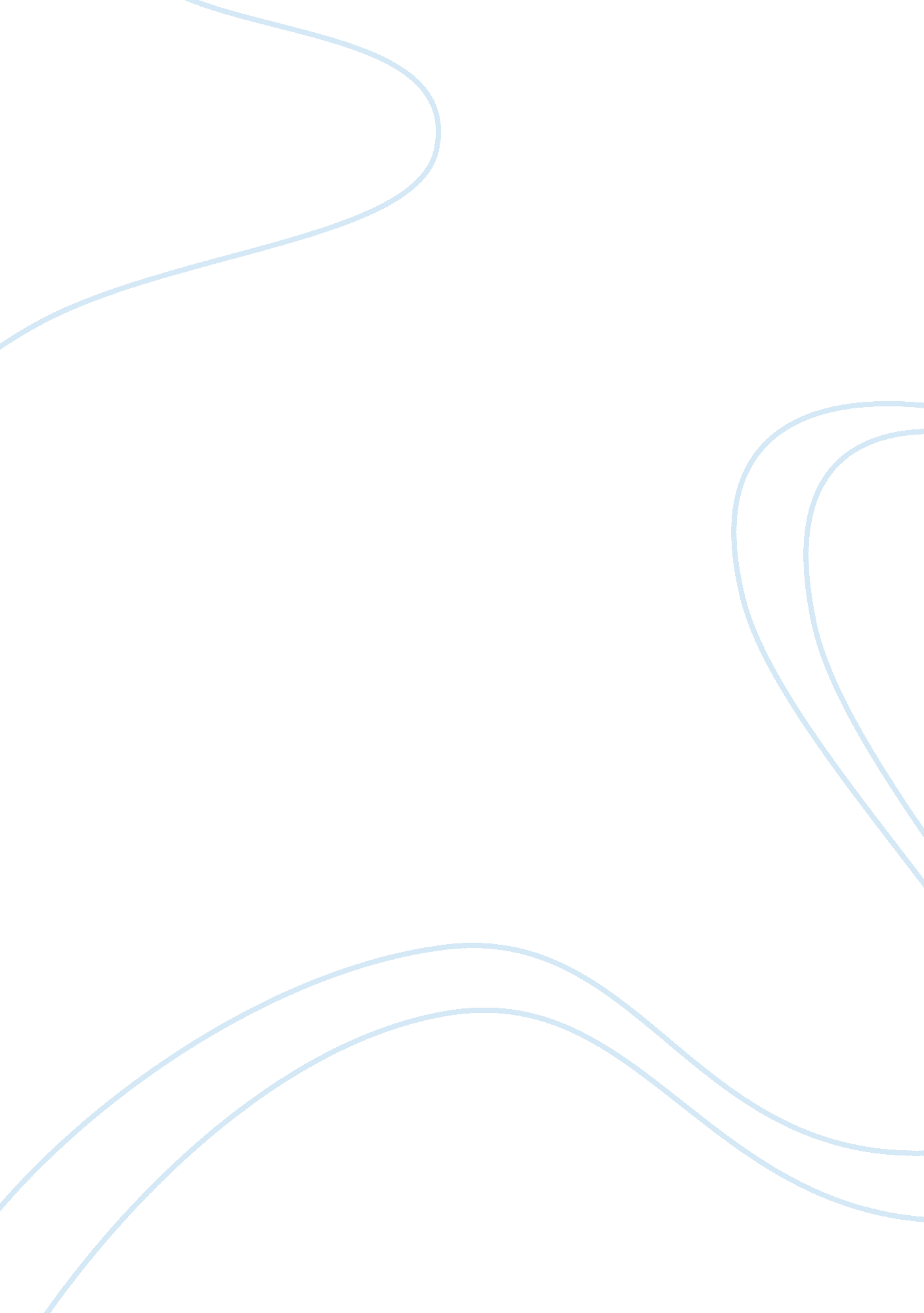 Ban smokingHealth & Medicine, Addiction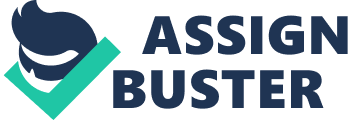 How many of you in here know someone who smokes? Well, today IÃ¢€™m here to talk to you about smoking, and how I think it should be illegal. Smoking has already been proven to be the most common killer, so why is it legal? American citizens waste Billions of dollars on tobacco each year, and itÃ¢€™s funny how other drugs that are way more harmful, like crack or marijuana, are illegal, yet cigarettes arenÃ¢€™t; Even though they are just as harmful. If you think about it, cigarettes kill millions of people around the world each year.   Smoking has so many effects to the human body. Statistics show that five percent of lung cancer comes from cigarettes and thirty percent of all deaths resulting from cancer. People who have smoked for the majority of their life usually notice how their health has changed significantly. They usually experience breathing problems and will most likely be in bad health condition.   On average, every cigarette takes five and a half minutes of life away. Yet, the sales of cigarettes, known to be unsafe, have never been prohibited by the government. Why should cigarettes have special treatment verses other harmful drugs sold in the U. S.? Do you want your loved ones to experience these after effects of cigarettes in the long run? But wait, thatÃ¢€™s not all, Cigarettes arenÃ¢€™t just harmful to the smoker but everyone that is around the smoker. Second hand is involuntarily inhaling smoke by a nonsmoker from other people smoking around them.   Second hand smoke from cigarettes is just as bad as the smoker itself. Each year, 53, 000 people die from second hand smoke.   An example would be, you living with your significant other that smokes around you, and in result would be that you have a thirty percent higher chance of you getting lung cancer. Statistics also show that seventeen percent of lung cancer is caused from growing up with parents that smoked. Would you want your own children to suffer from lung cancer at a young age? Good morning everybody , today as the President of the consumer club, I would like to give a speech on the speech on the dangers of smoking and ways of overcoming its all effect. As we all know, smoking is bad for health, smoking can cause our lungs to be infected, This may even devellop into something more deadly, like cancer of the lungs. There is tobacco and nicotine inside a roll of cigarette. These are the things people who amoke get addicted to. These two things are deadly and harmfulto our body and brain. A person who smokes usually dies earlier then someone who doesn’t. Smoking can lead to blood clotting in the brain and blocked arteries. The government should impose various laws on smoking, smoking in piblic places should be banned and people caught smoking should be fined a minimum fee of RM500. This should teach the people as it is quite an expensive lesson! School are also good places to teach about the dangers of smoking. I suggest that smoking and its ill effects should be made part of the physical education curriculum . The teacher could show the students some pictures of what a smoker’s lungs look like. Trust me, this will certainly work as a smoker’s lungs are often charred black. Nobody would want their lungs to end up like that. Also , students found in possession of cigarettes should be expelled without for the warnings if we give them a chance, they may make the same mistake over and over again. Any student caught smoking should also be expelled. The student might just burn the whole school any day! So ladies and gentlement, lets all do our part and ban smoking. It is good for everyone, whether it is the smoker oe the people around him. Thank you. 